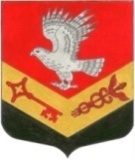 Муниципальное образование«ЗАНЕВСКОЕ    ГОРОДСКОЕ   ПОСЕЛЕНИЕ»Всеволожского муниципального района Ленинградской областиГлава муниципального образованияПОСТАНОВЛЕНИЕ24.08.2021 года 	 							№ 05гп. Янино-1О проведении публичных слушаний по проекту планировки территории ипроекту межевания территории с цельюразмещения линейного объекта «Газопроводмежпоселковый от распределительногогазопровода Ду700 ГРС «Русский Дизель»до мкр. «Южный» г. Всеволожск с отводомна д. Коркино, к западной частид. Суоранда Всеволожского района»На основании обращения Комитета градостроительной политики Ленинградской области от 20.08.2021 № 01-16-392/2021, в соответствии со ст. 5.1, ст. 46 Градостроительного кодекса Российской Федерации, Федеральным законом от 06.10.2003 № 131-ФЗ «Об общих принципах организации местного самоуправления в Российской Федерации», Уставом МО «Заневское городское поселение», Положением о порядке организации и проведения общественных обсуждений, публичных слушаний по вопросам градостроительной деятельности в МО «Заневское городское поселение», утвержденным решением совета депутатов МО «Заневское городское поселение» от 20.04.2021 № 13,ПОСТАНОВЛЯЮ:1. Назначить публичные слушания по проекту планировки территории и проекту межевания территории с целью размещения линейного объекта «Газопровод межпоселковый от распределительного газопровода Ду700 ГРС «Русский Дизель» до мкр. «Южный» г. Всеволожск с отводом на д. Коркино, к западной части д. Суоранда Всеволожского района».2. Установить срок проведения публичных слушаний по проекту планировки территории и проекту межевания территории с целью размещения линейного объекта «Газопровод межпоселковый от распределительного газопровода Ду700 ГРС «Русский Дизель» до мкр. «Южный» г. Всеволожск с отводом на д. Коркино, к западной части д. Суоранда Всеволожского района» со дня опубликования оповещения о начале публичных слушаний до дня опубликования заключения о результатах публичных слушаний с 01.09.2021 по 08.10.2021.3. Собрание участников публичных слушаний провести 05 октября 2021 года в 17-00 в помещении по адресу: Ленинградская область, Всеволожский район, гп. Янино-1, ул. Шоссейная, д. 46, МБУ «Янинский культурно-спортивный досуговый центр».4. Комиссии по подготовке проектов правил землепользования и застройки применительно к населенным пунктам и отдельным частям территории муниципального образования «Заневское городское поселение» Всеволожского муниципального района Ленинградской области организовать и провести публичные слушания.5. Опубликовать настоящее постановление в газете «Заневский вестник».6. Данное постановление вступает в силу после его опубликования.7. Контроль над исполнением настоящего постановления оставляю за собой.Глава муниципального образования				В.Е. Кондратьев